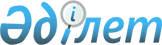 Об утверждении размера предельно допустимых розничных цен на социально значимые продовольственные товары в Туркестанской области
					
			С истёкшим сроком
			
			
		
					Постановление акимата Туркестанской области от 4 июля 2022 года № 141. Зарегистрировано в Министерстве юстиции Республики Казахстан 11 июля 2022 года № 28773. Прекращено действие в связи с истечением срока
      В соответствии с пунктом 2 статьи 27 Закона Республики Казахстан "О местном государственном управлении и самоуправлении в Республике Казахстан", статьей 8 Закона Республики Казахстан "О регулировании торговой деятельности", приказом исполняющего обязанности Министра национальной экономики Республики Казахстан от 30 марта 2015 года № 282 "Об утверждении правил установления пороговых значений розничных цен на социально значимые продовольственные товары и размера предельно допустимых розничных цен на них" (зарегистрировано в Реестре государственной регистрации нормативных правовых актов за № 11245), акимат Туркестанской области ПОСТАНОВЛЯЕТ:
      1. Утвердить размер предельно допустимых розничных цен на социально значимые продовольственные товары в Туркестанской области согласно приложению к настоящему постановлению. 
      2. Контроль за исполнением настоящего постановления возложить на заместителя акима Туркестанской области.
      3. Настоящее постановление вводится в действие по истечении десяти календарных дней после дня его первого официального опубликования. Размер предельно допустимых розничных цен на социально значимые продовольственные товары в Туркестанской области
					© 2012. РГП на ПХВ «Институт законодательства и правовой информации Республики Казахстан» Министерства юстиции Республики Казахстан
				
      Исполняющий обязанности

      акима Туркестанской области

А. Жетпісбай
Приложение к постановлению
акимата Туркестанской области
от 4 июля 2022 года
№
Наименование социально значимых продовольственных товаров
Единица измерения
Размер предельно допустимых розничных цен, тенге
Срок действия
1
Яйцо куриное (I категория)
штук
36,8
90 календарных дней
2
Капуста белокочанная
килограмм
187 
90 календарных дней
3
Сахар белый – сахар-песок
килограмм
430 
90 календарных дней
4
Творог: 5-9% жирности
килограмм
1955 
90 календарных дней